Support financier de SFQ pour le Championnat canadien 2016 (à Whitehorse, du 19 au 26 mars)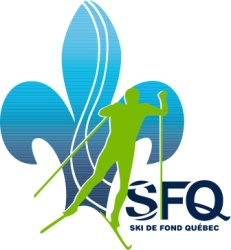 Bravo à tous pour votre engagement et vos performances ! Voici le montant accordé à chaque athlète s’étant sélectionné pour être supporté financièrement par la fédération en vue du Championnat canadien 2016 : NomCatégorieSélectionné selon critèreExplicationMontant accordéMarie CorriveauJunior FAparticipation aux Mondiaux junior/U23$         675,00Philippe BoucherJunior HAparticipation aux Mondiaux junior/U23$         675,00Antoine BlaisJunior HAparticipation aux Mondiaux junior/U23$         675,00William DumasJunior HAparticipation aux Mondiaux junior/U23$         675,00Frédérique VézinaSenior FAparticipation aux Mondiaux junior/U23$         675,00Sophie Carrier-LaforteSenior FAparticipation aux Mondiaux junior/U23$         675,00Alexis DumasSenior HAparticipation aux Mondiaux junior/U23$         675,00Anne-Marie PetitclercJuv FB1er-2e de catégorie en Coupe Québec$         675,00Anne-Catherine BlaisJuv FB1er-2e de catégorie en Coupe Québec$         675,00Olivier LéveilléJuv HB1er-2e de catégorie en Coupe Québec$         675,00Felix-Olivier MoreauJuv HB1er-2e de catégorie en Coupe Québec$         675,00Tove HalvorsenJunB FB1er-2e de catégorie en Coupe Québec$         675,00Alexandra RacineJunB FB1er-2e de catégorie en Coupe Québec$         675,00Antoine CyrJunB HB1er-2e de catégorie en Coupe Québec$         675,00Étienne HébertJunB HB1er-2e de catégorie en Coupe Québec$         675,00Zoë WilliamsJunA FB1er-2e de catégorie en Coupe Québec$         675,00Catherine Reed-MétayerJunA FB1er-2e de catégorie en Coupe Québec$         675,00Olivier HamelJunA HB1er-2e de catégorie en Coupe Québec$         675,00Antoine HébertJunA HB1er-2e de catégorie en Coupe Québec$         675,00Andrée-Anne ThébergeSenior FB1er-2e de catégorie en Coupe Québec$         675,00Julien LamoureuxSenior HB1er-2e de catégorie en Coupe Québec$         675,00Alexis MorinSenior HB1er-2e de catégorie en Coupe Québec$         675,00Elie SarrazinJuv HC10 pts ou - du meneur en CQ$         440,00Antoine LaforteJunB HC10 pts ou - du meneur en CQ$         440,00Nicolas BeaulieuJunB HC10 pts ou - du meneur en CQ$         440,00Ricardo Izquierdo-BernierSenior HC10 pts ou - du meneur en CQ$         440,00Antoine BriandSenior HC10 pts ou - du meneur en CQ$         440,00Laura LeclairJunA FDniv dév sup à CQ et non-excellence$         270,00Patrick Stewart-JonesSenior HDniv dév sup à CQ et non-excellence$         270,00Sébastien TownsendSenior HDniv dév sup à CQ et non-excellence$         270,00Yannick LapierreSenior HDniv dév sup à CQ et non-excellence$         270,00Dominique Moncion-GroulxSenior HDniv dév sup à CQ et non-excellence$         270,00